DIALOGUE 3 niveau 1Qu’est-ce que tu penses de la télévision ? C’est nul. Je n’aime pas la télé. Et toi ? Moi, j’adore la télé ! C’est super ! J’aime la télé. Qu’est-ce que tu penses de la politique ? C’est intéressant ! J’aime beaucoup la politique. Et toi ? Moi, je déteste la politique ! C’est ennuyeux.Qu’est-ce que tu penses de ma sœur ? Elle est jolie. Elle est drôle. J’aime beaucoup ta sœur. Et toi ? Moi, je n’aime pas ma sœur ! Elle est ridicule. Elle est moche. Elle est terrible !Qu’est-ce que tu penses de la guerre (krig) ? C’est terrible ! Je déteste la guerre. C’est idiot !PETITBLED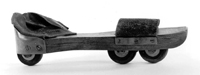 DIALOGUE 4 niveau 1Où est mon stylo ? Ton stylo ? Je ne sais pas mais voilà tes crayons. Ah, mes crayons ! Je te présente ma sœur, Francine. Tu connais mon père ? Non, mais je connais ta mère et tes frères. Mon frère s’appelle Patrick. C’est votre livre ? Oui, c’est notre livre et nos journaux. Regarde leur beau chat ! Il est plus beau que ton chat ! Mais mon chat est très joli aussi. Quel est votre nom ? Quelle est votre adresse ? Quel est ton prénom ? Mon nom est Gustafsson. Son nom est bizarre. 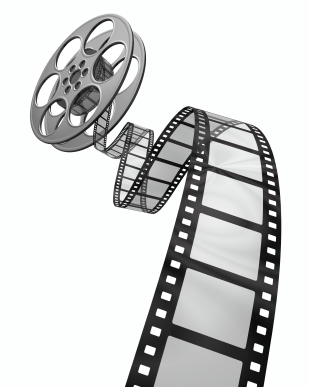 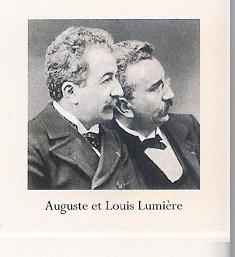 Où est ma gomme ? Voilà ta gomme. J’ai perdu ton stylo.Mes hobbies sont le sport et les livres. Quels sont tes hobbies ?Quelle est ta couleur préférée ? Ma couleur préférée est le rouge.Quel est votre film préféré ? Notre film préféré est Titanic.Regarde leurs chaussures !vadkässköqu’est-ce quevad tycker du om....kässkö ty paaaa(n)s döqu’est-ce que tu penses de...om Binglolottodö bingolottode Bingolottoom snö(n)dö la näschde la neigeom mina skordö me schåssyrde mes chaussuresom mitt hårdö me schövöde mes cheveuxom min hunddö måååå(n) schi ääääde mon chienom skolandö leckållde l’écoleom internetdäääää(n)tärnättd’internetom Facebookdö fassbockde Facebookom min brordö måååå(n) frärde mon frèreom soppadö la soppde la soupeom Köpingdö Köpingde Köpingdet är suveräntsä sypärc’est superjag älskar teveschadår la tellej’adore la téléjag gillar (det) mycketschäm båko (sa)j’aime beaucoup (ça)jag gillar inte Västeråsschö näm pa Västeråsje n’aime pas Västeråsdet är förskräckligtsä tärribl(ö)c’est terribledet är roligt, kulsä drålc’est drôledet är tråkigtsätt aaa(n)y jöc’est ennuyeuxsi så därkom si kom sacomme ci comme çajag avskyr skolanschö detäst leckållje déteste l’écoledet är brasä bjääääc’est biendet är häftigt, snyggt, kulsä schoättc’est chouettehan(den) är snygg – hon är snyggill ä schåli – äll ä schåliil est joli – elle est jolidet är (skit)jobbigtsä schiaaaa(n)c’est chiantdet är hårt, svårt, jobbigtsä dyrc’est durdet är värdelöstsä nyllc’est nuldet är fantastisktsä fårmidabl(ö)c’est formidabledet tilltalar mig, jag gillar detsa mö pläça me plaîtdet är löjligtsä ridickylc’est ridiculedet är intressantsätt ääää(n)terässaaaa(n)c’est intéressantsingulier - man äger 1 saksingulier - man äger 1 saksingulier - man äger 1 sakpluriel - man äger flera sakerpluriel - man äger flera sakermasculinfémininägaren/ägarnamasculin+fémininägaremin, mittminadin, dittdinahans, hennes, sin, sittsina, hans, hennesvår, vårtvåraer, erteraderas, sinderas, sinamin bläckpennamååååå(n) stilåmon stylodin blyertspennatåååååå(n) kräjååååå(n)ton crayonhans/hennes cykelsååååååå(n) velåson vélohans/hennes skrivhäftesåååååå(n) kajéson cahiervår båtnåttr(ö) battånotre bateauer tavlavåtr(ö) tablåvotre tableauderas kattlör schaleur chatmin mammama märma mèredin faster/mosterta taaaa(n)tta tantehans/hennes suddsa gåmmsa gommehans/hennes frusa fammsa femmevår bilnåtr(ö) våatyrnotre voitureer skolavåtr(ö) eckållvotre écolederas dotterlör fijjleur fillemina bröderme frärmes frèresdina systerte sörtes sœurshans/hennes föräldrarse paraaaa(n)ses parentshans/hennes lärarese pråfässörses professeursvåra böckernå livr(ö)nos livresera problemvå pråblämmvos problèmesderas stolarlör schäzleurs chaises